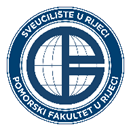 POSLOVNIK KVALITETEOznakaPP-43/OB-01DOKUMENTIRANI OBRASCIIzdanje1/1Nabava robe/uslugaDatum15.03.2018.Nabava robe/uslugaOdobrioA. Perić Hadžić, v.rNabava robe/uslugaBr. Str.1/1Red. brojNaziv robe/uslugeNaziv robe/uslugeNaziv robe/uslugeNaziv robe/uslugeKoličinaJedinična cijene (kn)Jedinična cijene (kn)Ukupno (kn)SveukupnoSveukupnoSveukupnoSveukupnoSveukupnoSveukupnoSveukupnoSveukupnoTroškovi tereteTroškovi tereteObrazloženjeObrazloženjeObrazloženjeObrazloženjeObrazloženjeObrazloženjeObrazloženjeObrazloženjeObrazloženjeDatumPodnositelj zahtjevaPotpisDatumVoditelj projekta/predst./vodit. ustrojb. jedinicaPotpisDatumVoditelj službe općih i tehničkih poslovaPotpisDatumKoordinator nabavePotpisDatumProdekan za poslovne odnosePotpis